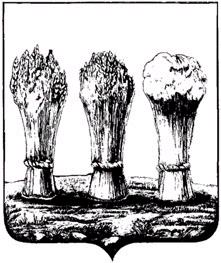 Сводный отчет по проекту нормативно-правового акта«О внесении изменений в постановление администрации города Пензы от 30.10.2014 № 1274 «Об утверждении муниципальной программы города Пензы «Развитие экономики и предпринимательства в городе Пензе на 2015-2020 годы»1) Отчет о проведении оценки регулирующего воздействия проекта постановления администрации города Пензы «О внесении изменений в постановление администрации города Пензы от 30.10.2014 № 1274 «Об утверждении муниципальной программы города Пензы «Развитие экономики и предпринимательства в городе Пензе на 2015-2020 годы»:1. Проблемы, на решение которых направлено новое правовое регулирование:- развитие предпринимательства субъектами малого и среднего бизнеса;- обеспечение доступности инфраструктуры поддержки субъектов малого и среднего предпринимательства;- проведение более точной оценки выполнения программных мероприятий. 2. Цели нового правового регулирования:- приведение плановых значений показателя «количество новых рабочих мест, созданных субъектами малого и среднего предпринимательства», в соответствие с взаимосвязанным показателем «количество вновь созданных субъектов малого и среднего предпринимательства»; - отражение объективных и достижимых значений показателей по количеству новых рабочих мест, созданных субъектами малого и среднего предпринимательства, с учетом проводимого мониторинга создания новых рабочих мест в субъектах малого и среднего бизнеса за 2009-2014 гг.- исключение дублирующего показателя «оказание содействия в вопросах освещения в СМИ деятельности предприятий малого и среднего бизнеса»;- обеспечение условий развития и повышения конкурентоспособности малого и среднего предпринимательства.3. Основные группы участников общественных отношений, интересы которых могут быть затронуты новым правовым регулированием – субъекты малого и среднего бизнеса. В результате мероприятий по информационной поддержке до субъектов малого и среднего бизнеса доводится информация об изменениях в налоговом законодательстве, о доступных программах кредитования и других мерах поддержки. Указанные мероприятия способствуют  улучшению условий развития малого и среднего предпринимательства.4. Риск, связанный с решением выявленной проблемы предложенным способом правового регулирования, отсутствует. Утверждение постановления администрации города Пензы «О внесении изменений в постановление администрации города Пензы от 30.10.2014 № 1274 «Об утверждении муниципальной программы города Пензы «Развитие экономики и предпринимательства в городе Пензе на 2015-2020 годы» и реализация указанных в постановлении мероприятий будет способствовать обеспечению благоприятных условий для развития и повышения конкурентоспособности малого и среднего предпринимательства в городе Пензе, увеличению его роли в социально-экономическом развитии города Пензы.5. Возможные издержки и выгоды для субъектов предпринимательской и инвестиционной деятельности от нового правового регулирования – повышение уровня информированности субъектов малого и среднего предпринимательства помогает начинающим предпринимателям сориентироваться при  выборе вида деятельности, отдать предпочтение приоритетным направлениям деятельности, востребованным на территории города Пензы.  6. Возможные расходы и поступления бюджета города Пензы, связанные с введением нового правового регулирования – дополнительные расходы с введением данного нормативно-правового акта не предвидятся. Предполагаемые поступления в бюджет города Пензы в виде налоговых отчислений по ЕНВД, УСНО, а также НДФЛ. Абсолютное выражение поступлений в бюджет просчитать не предоставляется возможным в связи с большим количеством факторов, влияющих на конечный результат (количество созданных рабочих мест, объем оборота малых предприятий).7.Возможные расходы субъектов предпринимательской и инвестиционной деятельности, связанные с введением нового правового регулирования, отсутствуют. Обучающие семинары-встречи с представителями малого и среднего бизнеса на базе городской администрации и администраций районов города Пензы проводятся на бесплатной основе. 8. Альтернативные способы решения выявленной проблемы – участие субъектов малого и среднего бизнеса в мероприятиях по информационной поддержке (семинарах, вебинарах, мастер-классах), организуемых сторонними организациями на платной основе.9. Существующий опыт решения данной или аналогичной проблемы в других муниципальных образованиях   в соседних регионах: постановление от 30 сентября 2014 г. №1246 «О внесении изменений в постановление администрации Волгограда от 17 декабря 2013 г. №2034 «Об утверждении муниципальной программы «Поддержка субъектов малого и среднего предпринимательства в Волгограде» на 2014 - 2016 годы», постановление от 12 ноября 2014 года № 3597 «О внесении изменений в постановление администрации муниципального образования «Город Саратов» от 11 ноября 2013 года № 2744 «Об утверждении муниципальной программы  «Развитие малого и среднего предпринимательства в муниципальном образовании «Город Саратов» на 2014-2015 годы».2) Информация об организациях и лицах, извещенных о начале публичных консультаций:27.07.2015 г. глава города Пензы В.Н.Кувайцев, депутаты Пензенской городской Думы Стрельников А.А., Зиновьев Ю.А., Панин Б.А., уполномоченный по защите прав предпринимателей в Пензенской области Кузахметов К. Ф., председатель правления Пензенской общественной организации «Союз Предпринимателей» Маранова Е.В., заместитель сопредседателей совета по инвестиционному развитию и предпринимательства г. Пензы Волков Н.С. были извещены о начале проведения публичных консультаций по проекту нормативно-правового акта «О внесении изменений в постановление администрации города Пензы от 30.10.2014 №1274 «Об утверждении муниципальной программы города Пензы «Развитие экономики и предпринимательства в городе Пензе на 2015-2020 годы».                                     3) Справка о проведении публичных консультаций:С 27.07.2015 г. по 10.08.2015г. состоялись публичные консультации. По итогам окончания публичных консультаций предложений по проекту нормативно-правового акта «О внесении изменений в постановление администрации города Пензы от 30.10.2014 №1274 «Об утверждении муниципальной программы города Пензы «Развитие экономики и предпринимательства в городе Пензе на 2015-2020 годы» не поступило.Начальник Управления                                                              Н.А. Миляева Волчкова И.Ф.68-69-80Шурупова Т.А.68-28-31